الوكالة تنظم اللقاء السنوي لمعالي مدير الجامعة مع المعيدين والمحاضرينوكالة الجامعة للدراسات العليا والبحث العلمي تنظم اللقاء السنوي لمعالي مدير الجامعة مع المعيدين والمحاضرين يوم الأحد 12 /7 / 1435هـ بمسرح المدينة الجامعية .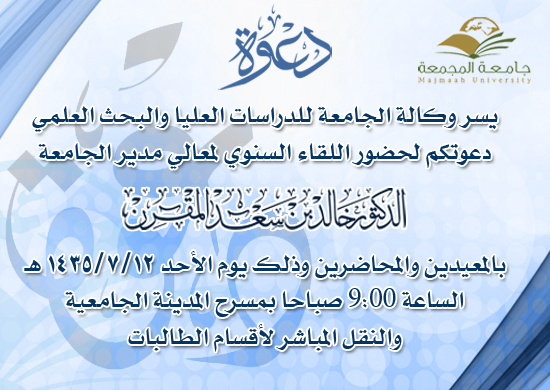 